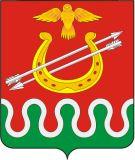 КРАСНОЯРСКИЙ КРАЙБОГОТОЛЬСКИЙ РАЙОННЫЙ СОВЕТ ДЕПУТАТОВг. БОГОТОЛРЕШЕНИЕ.08.2021										№ ОБ УТВЕРЖДЕНИИ ПОРЯДКА ПРЕДСТАВЛЕНИЯ ГЛАВНЫМ РАСПОРЯДИТЕЛЕМ СРЕДСТВ БЮДЖЕТА БОГОТОЛЬСКОГО РАЙОНА В ФИНАНСОВОЕ УПРАВЛЕНИЕ АДМИНИСТРАЦИИ БОГОТОЛЬСКОГО РАЙОНА ИНФОРМАЦИИ О СОВЕРШАЕМЫХ ДЕЙСТВИЯХ, НАПРАВЛЕННЫХ НА РЕАЛИЗАЦИЮ МУНИЦИПАЛЬНЫМ ОБРАЗОВАНИЕМ БОГОТОЛЬСКИЙ РАЙОН ПРАВА РЕГРЕССА, ЛИБО ОБ ОТСУТСТВИИ ОСНОВАНИЙ ДЛЯ ПРЕДЪЯВЛЕНИЯ ИСКА О ВЗЫСКАНИИ ДЕНЕЖНЫХ СРЕДСТВ В ПОРЯДКЕ РЕГРЕССАВ целях усиления контроля над реализацией муниципальным образованием Боготольский район  права регресса, установленного пунктом 3.1 статьи 1081 Гражданского кодекса Российской Федерации, на основании пункта 4 статьи 242.2 Бюджетного кодекса Российской Федерации, в соответствии со статьями 21, 25 Устава Боготольского района Красноярского края, Боготольский районный Совет депутатов  РЕШИЛ:1. Утвердить Порядок представления главным распорядителем средств бюджета Боготольского района в Финансовое управление администрации Боготольского района  информации о совершаемых действиях, направленных на реализацию муниципальным образованием Боготольский район права регресса, либо об отсутствии оснований для предъявления иска о взыскании денежных средств, в порядке регресса согласно приложению к настоящему решению.2. Контроль над исполнением Решения возложить на постоянную комиссию по бюджету, налоговой, экономической политики и финансовым вопросам (Председатель – Г. В. Быстрицкая).3. Решение вступает в силу со дня, следующего за днем его официального опубликования в периодическом печатном издании «Официальный вестник Боготольского района» и подлежит размещению на официальном сайте Боготольского района в сети Интернет  www.bogotol-r.ru.                                                           Приложение  к Решению                                                                     Боготольского районного Совета                                                                                                                                                                                                                                                                                                  депутатов от «   » 08. 2021г. № __                   ПОРЯДОК ПРЕДСТАВЛЕНИЯ ГЛАВНЫМ РАСПОРЯДИТЕЛЕМ СРЕДСТВ БЮДЖЕТА БОГОТОЛЬСКОГО РАЙОНА В ФИНАНСОВОЕ УПРАВЛЕНИЕ АДМИНИСТРАЦИИ БОГОТОЛЬСКОГО РАЙОНА ИНФОРМАЦИИ О СОВЕРШАЕМЫХ ДЕЙСТВИЯХ, НАПРАВЛЕННЫХ НА РЕАЛИЗАЦИЮ МУНИЦИПАЛЬНЫМ ОБРАЗОВАНИЕМ БОГОТОЛЬСКИЙ РАЙОН ПРАВА РЕГРЕССА, ЛИБО ОБ ОТСУТСТВИИ ОСНОВАНИЙ ДЛЯ ПРЕДЪЯВЛЕНИЯ ИСКА О ВЗЫСКАНИИ ДЕНЕЖНЫХ СРЕДСТВ В ПОРЯДКЕ РЕГРЕССА1. Настоящий Порядок регулирует отношения, связанные с реализацией права регресса муниципальным образованием Боготольский район (далее Боготольский район) в отношении лица, в связи с незаконными действиями (бездействием) которого произведено возмещение вреда гражданину или юридическому лицу за счет средств бюджета Боготольского района в соответствии со статьей 1069 Гражданского кодекса Российской Федерации2. Главный распорядитель средств бюджета Боготольского района представлявший в суде интересы Боготольского района в соответствии с пунктом 3 статьи 158 Бюджетного кодекса Российской Федерации (далее - главный распорядитель), в срок не позднее четырех месяцев со дня получения уведомления финансового управления администрации Боготольского района (далее - финансовое управление) об исполнении за счет казны Боготольского района судебного акта о возмещении вреда, причиненного незаконными действиями (бездействием) органов местного самоуправления Боготольского района  либо должностных лиц, в том числе в результате издания, не соответствующего закону или иному правовому акту акта органа местного самоуправления, представляет в финансовое управление следующую информацию: 1) копии документов, подтверждающих добровольное возмещение вреда Боготольскому району, - в случае добровольного возмещения вреда Боготольскому району в порядке регресса лицом, в связи с незаконными действиями (бездействием) которого был исполнен судебный акт по иску к Боготольскому району;2) в случае отсутствия оснований для предъявления иска о взыскании в порядке регресса - письмо с обоснованием причин отсутствия оснований для предъявления иска;3) копию искового заявления о возмещении в порядке регресса вреда, причиненного Боготольскому району, лицом, в связи с незаконными действиями (бездействием) которого был исполнен судебный акт по иску к Боготольскому району, с указанием даты направления данного искового заявления в суд - в иных случаях.3. В течение месяца со дня вступления судебного акта в законную силу по исковому заявлению о возмещении в порядке регресса вреда, причиненного Боготольскому району, главный распорядитель представляет в финансовое управление копию данного судебного акта.4. В случае если в соответствии со вступившим в законную силу судебным актом удовлетворены требования Боготольского района в порядке регресса, главный распорядитель в течение месяца со дня получения постановления судебного пристава-исполнителя об окончании исполнительного производства информирует об этом финансовое управление  с приложением копии постановления судебного пристава-исполнителя об окончании исполнительного производства.ПОЯСНИТЕЛЬНАЯ ЗАПИСКАК проекту решения Боготольского районного Совета депутатов  «Об утверждении Порядка представления главным распорядителем средств бюджета Боготольского района в Финансовое управление администрации Боготольского района  информации о совершаемых действиях, направленных на реализацию муниципальным образованием Боготольский район права регресса, либо об отсутствии оснований для предъявления иска о взыскании денежных средств, в порядке регресса».В соответствии с абзацем 5 части 4 статьи 242.2 Бюджетного кодекса РФ муниципальным правовым актом представительного органа муниципального образования может быть установлен порядок представления главным распорядителем средств бюджета муниципального образования в финансовый орган муниципального образования информации о совершаемых действиях, направленных на реализацию муниципальным образованием права регресса, либо об отсутствии оснований для предъявления иска о взыскании денежных средств в порядке регресса.Исходя из положений абзаца 35 статьи 6 Бюджетного кодекса РФ, финансовыми органами муниципальных образований являются органы (должностные лица) местных администраций муниципальных образований, осуществляющие составление и организацию исполнения местных бюджетов.Учитывая изложенное, принятие указанного муниципального правового акта будет способствовать соблюдению требований бюджетного законодательства РФ, реализации муниципальным образованием права регресса, установленного пунктом 3.1 статьи 1081 Гражданского кодекса РФ